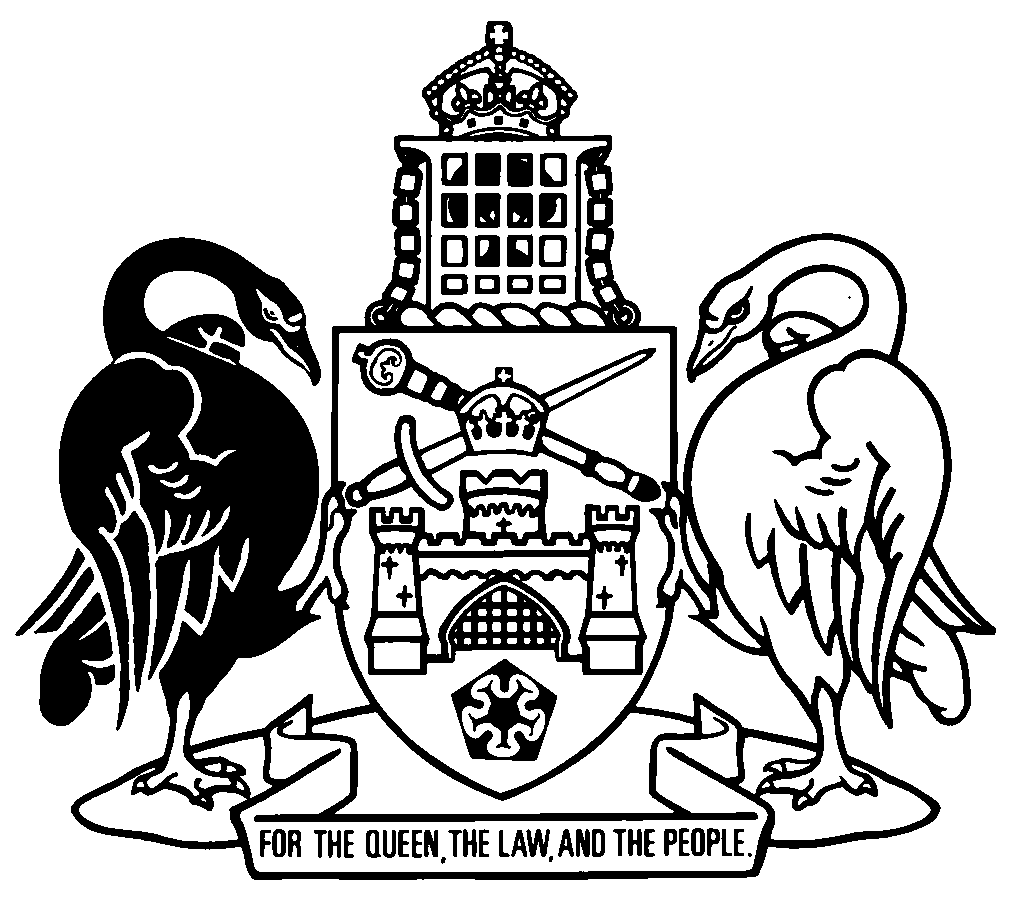 Australian Capital TerritoryTerritory Records Regulation 2009    SL2009-46made under theTerritory Records Act 2002Republication No 12Effective:  17 December 2022Republication date: 17 December 2022Last amendment made by A2022-11About this republicationThe republished lawThis is a republication of the Territory Records Regulation 2009, made under the Territory Records Act 2002 (including any amendment made under the Legislation Act 2001, part 11.3 (Editorial changes)) as in force on 17 December 2022.  It also includes any commencement, amendment, repeal or expiry affecting this republished law to 17 December 2022.  The legislation history and amendment history of the republished law are set out in endnotes 3 and 4. Kinds of republicationsThe Parliamentary Counsel’s Office prepares 2 kinds of republications of ACT laws (see the ACT legislation register at www.legislation.act.gov.au):authorised republications to which the Legislation Act 2001 appliesunauthorised republications.The status of this republication appears on the bottom of each page.Editorial changesThe Legislation Act 2001, part 11.3 authorises the Parliamentary Counsel to make editorial amendments and other changes of a formal nature when preparing a law for republication.  Editorial changes do not change the effect of the law, but have effect as if they had been made by an Act commencing on the republication date (see Legislation Act 2001, s 115 and s 117).  The changes are made if the Parliamentary Counsel considers they are desirable to bring the law into line, or more closely into line, with current legislative drafting practice.  This republication does not include amendments made under part 11.3 (see endnote 1).Uncommenced provisions and amendmentsIf a provision of the republished law has not commenced, the symbol  U  appears immediately before the provision heading.  Any uncommenced amendments that affect this republished law are accessible on the ACT legislation register (www.legislation.act.gov.au). For more information, see the home page for this law on the register.ModificationsIf a provision of the republished law is affected by a current modification, the symbol  M  appears immediately before the provision heading.  The text of the modifying provision appears in the endnotes.  For the legal status of modifications, see the Legislation Act 2001, section 95.PenaltiesAt the republication date, the value of a penalty unit for an offence against this law is $160 for an individual and $810 for a corporation (see Legislation Act 2001, s 133).Australian Capital TerritoryTerritory Records Regulation 2009made under theTerritory Records Act 2002Contents	Page	1	Name of regulation	2	3	Dictionary	2	4	Notes	2	5	Meaning of principal officer—Act, s 8	2Schedule 1	Principal officers	3Dictionary		5Endnotes		7	1	About the endnotes	7	2	Abbreviation key	7	3	Legislation history	8	4	Amendment history	10	5	Earlier republications	11Australian Capital TerritoryTerritory Records Regulation 2009     made under theTerritory Records Act 20021	Name of regulationThis regulation is the Territory Records Regulation 2009.3	DictionaryThe dictionary at the end of this regulation is part of this regulation.Note 1	The dictionary at the end of this regulation defines certain terms used in this regulation.Note 2	A definition in the dictionary applies to the entire regulation unless the definition, or another provision of the regulation, provides otherwise or the contrary intention otherwise appears (see Legislation Act, s 155 and s 156 (1)).4	NotesA note included in this regulation is explanatory and is not part of this regulation.Note	See the Legislation Act, s 127 (1), (4) and (5) for the legal status of notes.5	Meaning of principal officer—Act, s 8The person mentioned in an item in schedule 1, column 3 is prescribed to be the principal officer for the entity mentioned in the item, column 2.Schedule 1	Principal officers(see s 5)Dictionary(see s 3)Note 1	The Legislation Act contains definitions and other provisions relevant to this regulation.Note 2	For example, the Legislation Act, dict, pt 1, defines the following terms:	ACT	chief solicitor	director-general (see s 163)	director of public prosecutions	electoral commission	electoral commissioner	entity	government solicitor	human rights commission	independent competition and regulatory commission	legal aid commission	official visitor	OH&S commissioner	person (see s 160)	public trustee and guardian	registrar-general	sentence administration board	solicitor-general	victims of crime commissioner.ACT Ambulance Service means the ACT Ambulance Service established under the Emergencies Act 2004, section 40.ACT Fire and Rescue Service means ACT Fire and Rescue Service established under the Emergencies Act 2004, section 43.ACT Multi-Hazard Advisory Council means the ACT Multi-Hazard Advisory Council established under the Emergencies Act 2004, section 127.ACT Rural Fire Service means the ACT Rural Fire Service established under the Emergencies Act 2004, section 51.ACT State Emergency Service means the ACT State Emergency Service established under the Emergencies Act 2004, section 56.SEMSOG means the Security and Emergency Management Senior Officials Group established under the Emergencies Act 2004, section 141.Victims Advisory Board means the Victims Advisory Board established under the Victims of Crime Act 1994, section 22A.Endnotes1	About the endnotesAmending and modifying laws are annotated in the legislation history and the amendment history.  Current modifications are not included in the republished law but are set out in the endnotes.Not all editorial amendments made under the Legislation Act 2001, part 11.3 are annotated in the amendment history.  Full details of any amendments can be obtained from the Parliamentary Counsel’s Office.Uncommenced amending laws are not included in the republished law.  The details of these laws are underlined in the legislation history.  Uncommenced expiries are underlined in the legislation history and amendment history.If all the provisions of the law have been renumbered, a table of renumbered provisions gives details of previous and current numbering.  The endnotes also include a table of earlier republications.2	Abbreviation key3	Legislation historyTerritory Records Regulation 2009 SL2009-46notified LR 24 September 2009s 1, s 2 commenced 24 September 2009 (LA s 75 (1))remainder commenced 25 September 2009 (s 2)as amended byEmergencies Amendment Act 2010 A2010-17 sch 1 pt 1.1notified LR 12 May 2010s 1, s 2 commenced 12 May 2010 (LA s 75 (1))sch 1 pt 1.1 commenced 20 August 2010 (s 2 and CN2010-8)Victims of Crime Amendment Act 2010 A2010-29 sch 1 pt 1.3notified LR 31 August 2010s 1, s 2 commenced 31 August 2010 (LA s 75 (1))sch 1 pt 1.3 commenced 28 February 2011 (s 2 and LA s 79)Administrative (One ACT Public Service Miscellaneous Amendments) Act 2011 A2011-22 sch 1 pt 1.150notified LR 30 June 2011s 1, s 2 commenced 30 June 2011 (LA s 75 (1))sch 1 pt 1.150 commenced 1 July 2011 (s 2 (1))Law Officers Act 2011 A2011-30 sch 1 pt 1.7notified LR 29 August 2011s 1, s 2 commenced 29 August 2011 (LA s 75 (1))sch 1 pt 1.7 commenced 31 August 2011 (s 2 and CN2011-9)Statute Law Amendment Act 2012 A2012-21 sch 3 pt 3.47notified LR 22 May 2012s 1, s 2 commenced 22 May 2012 (LA s 75 (1))sch 3 pt 3.47 commenced 5 June 2012 (s 2 (2))Official Visitor Act 2012 A2012-33 sch 1 pt 1.7notified LR 15 June 2012s 1, s 2 commenced 15 June 2012 (LA s 75 (1))sch 1 pt 1.7 commenced 1 September 2013 (s 2 as am by A2013-22 s 4)Protection of Rights (Services) Legislation Amendment Act 2016 (No 2) A2016-13 sch 1 pt 1.36notified LR 16 March 2016s 1, s 2 commenced 16 March 2016 (LA s 75 (1))sch 1 pt 1.36 commenced 1 April 2016 (s 2 and see Protection of Rights (Services) Legislation Amendment Act 2016 A2016-1 s 2)Emergencies Amendment Act 2016 A2016-33 sch 1 pt 1.21notified LR 20 June 2016s 1, s 2 commenced 20 June 2016 (LA s 75 (1))sch 1 pt 1.21 commenced 21 June 2016 (s 2)Freedom of Information Act 2016 A2016-55 sch 4 pt 4.27 (as am by A2017-14 s 19)notified LR 26 August 2016s 1, s 2 commenced 26 August 2016 (LA s 75 (1))sch 4 pt 4.27 commenced 1 January 2018 (s 2 as am by A2017-14 s 19)Justice and Community Safety Legislation Amendment Act 2017 (No 2) A2017-14 s 19notified LR 17 May 2017s 1, s 2 commenced 17 May 2017 (LA s 75 (1))s 19 commenced 24 May 2017 (s 2 (1))Note	This Act only amends the Freedom of Information Act 2016 A2016-55.Emergencies Amendment Act 2021 A2021-30 sch 1 pt 1.5notified LR 10 December 2021s 1, s 2 commenced 10 December 2021 (LA s 75 (1))sch 1 pt 1.5 commenced 11 December 2021 (s 2)Domestic Violence Agencies Amendment Act 2022 A2022-11 sch 1 pt 1.4notified LR 17 June 2022s 1, s 2 commenced 17 June 2022 (LA s 75 (1))sch 1 pt 1.4 commenced 17 December 2022 (s 2 and LA s 79)4	Amendment historyCommencements 2	om LA s 89 (4)Meaning of principal officer—Act, s 8s 5	sub A2016-55 amdt 4.48Principal officerssch 1	am A2010-17 amdt 1.1, amdt 1.2; items renum R2 LA; A2010-29 amdt 1.3; A2011-22 amdt 1.425; A2011-30 amdt 1.13, amdt 1.14; items renum R5 LA; A2012-21 amdt 3.182; A2016-13 amdt 1.136, amdt 1.137; items renum R8 LA; A2016-33 amdt 1.47; A2021-30 amdt 1.6; A2022-11 amdt 1.7Dictionarydict	am A2011-22 amdt 1.426, amdt 1.427; A2011-30 amdt 1.15; A2012-33 amdt 1.45; A2016-13 amdts 1.138-1.140	def ACT Bushfire Council om A2021-30 amdt 1.7	def ACT Emergency Management Committee om A2010-17 amdt 1.3	def ACT Fire and Rescue ins A2012-21 amdt 3.183	om A2016-33 amdt 1.48	def ACT Fire and Rescue Service ins A2016-33 amdt 1.49	def ACT Fire Brigade om A2012-21 amdt 3.183	def ACT Multi-Hazard Advisory Council ins A2021-30 amdt 1.8	def Government Solicitor for the Australian Capital Territory om A2011-30 amdt 1.16	def official visitor om A2012-33 amdt 1.46	def SEMSOG ins A2010-17 amdt 1.	def Victims Assistance Board om A2010-29 amdt 1.4	def Victims of Crime Coordinator om A2010-29 amdt 1.4	def Victims Advisory Board ins A2010-29 amdt 1.4	def Victims of Crime Commissioner ins A2010-29 amdt 1.4	om A2016-13 amdt 1.1415	Earlier republicationsSome earlier republications were not numbered. The number in column 1 refers to the publication order.  Since 12 September 2001 every authorised republication has been published in electronic pdf format on the ACT legislation register.  A selection of authorised republications have also been published in printed format. These republications are marked with an asterisk (*) in column 1.  Electronic and printed versions of an authorised republication are identical. ©  Australian Capital Territory 2022column 1
itemcolumn 2
entitycolumn 3
principal officer1ACT Ambulance Servicedirector-general, Justice and Community Safety Directorate2ACT Fire and Rescue Servicedirector-general Justice and Community Safety Directorate3ACT Rural Fire Servicedirector-general Justice and Community Safety Directorate4ACT State Emergency Servicedirector-general, Justice and Community Safety Directorate5Australian Capital Territory Electoral Commission (including augmented electoral commission under the Electoral Act 1992)electoral commissioner6ACT Multi-Hazard Advisory Councilchairperson of the council7Domestic Violence Prevention Councilchair of the council8Electoral Commissionerelectoral commissioner9Government Solicitorchief solicitor10Human Rights Commission any member of the commission11Independent Competition and Regulatory Commission for the Australian Capital Territorysenior commissioner12Legal Aid Commission (ACT)chief executive officer13Office of the Director of Public Prosecutions director of public prosecutions14Occupational Health and Safety CommissionerOH&S commissioner15official visitoran official visitor16Public Trustee and Guardian for the Australian Capital Territorypublic trustee and guardian17Registrar-General of the Australian Capital Territorydirector-general, Justice and Community Safety Directorate18SEMSOGdirector-general, Justice and Community Safety Directorate19Sentence Administration Boardchair of the board20Solicitor-General solicitor-general21Victims Advisory Boardchairperson of the board22Victims of Crime Commissionervictims of crime commissionerA = ActNI = Notifiable instrumentAF = Approved formo = orderam = amendedom = omitted/repealedamdt = amendmentord = ordinanceAR = Assembly resolutionorig = originalch = chapterpar = paragraph/subparagraphCN = Commencement noticepres = presentdef = definitionprev = previousDI = Disallowable instrument(prev...) = previouslydict = dictionarypt = partdisallowed = disallowed by the Legislative r = rule/subruleAssemblyreloc = relocateddiv = divisionrenum = renumberedexp = expires/expiredR[X] = Republication NoGaz = gazetteRI = reissuehdg = headings = section/subsectionIA = Interpretation Act 1967sch = scheduleins = inserted/addedsdiv = subdivisionLA = Legislation Act 2001SL = Subordinate lawLR = legislation registersub = substitutedLRA = Legislation (Republication) Act 1996underlining = whole or part not commencedmod = modified/modificationor to be expiredRepublication No and dateEffectiveLast amendment made byRepublication forR1
25 Sept 200925 Sept 2009–
19 Aug 2010not amendednew regulationR2
20 Aug 201020 Aug 2010–
27 Feb 2011A2010-17amendments by A2010-17R3
28 Feb 201128 Feb 2011–
30 June 2011A2010-29amendments by A2010-29R4
1 July 20111 July 2011–
30 Aug 2011A2011-22amendments by A2011-22R531 Aug 201131 Aug 2011–
4 June 2012A2011-30amendments by A2011-30R6
5 June 20125 June 2012–
31 Aug 2013A2012-21amendments by A2012-21R7
1 Sept 20131 Sept 2013–
31 Mar 2016A2012-33amendments by A2012-33R8
1 Apr 20161 Apr 2016–
20 June 2016A2016-13amendments by A2016-13R9
21 June 201621 June 2016–
31 Dec 2017A2016-33amendments by A2016-33R10
1 Jan 20181 Jan 2018–
10 Dec 2021A2017-14amendments by A2016-55 as amended by A2017-14R11
11 Dec 202111 Dec 2021–
16 Dec 2022A2021-30amendments by A2021-30